Уголовная ответственность 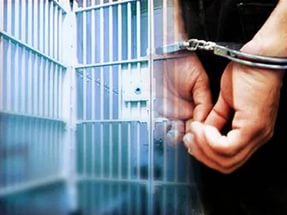 за преступления, совершенные по линии незаконного оборота наркотических средствСтатья 228. Незаконные приобретение, хранение, перевозка, изготовление, переработка наркотических средств, психотропных веществ или их аналогов.1. Незаконные приобретение, хранение, перевозка, изготовление, переработка без цели сбыта наркотических средств, психотропных веществ или их аналогов в крупном размере - наказываются штрафом в размере до сорока тысяч рублей или в размере заработной платы или иного дохода осужденного за период до трех месяцев, либо обязательными работами на срок от ста восьмидесяти до двухсот сорока часов, либо исправительными работами на срок до двух лет, либо ограничением свободы на срок до трех лет, либо лишением свободы на тот же срок.2. Те же деяния, совершенные в особо крупном размере, - наказываются лишением свободы на срок от трех до десяти лет со штрафом в размере до пятисот тысяч рублей или в размере заработной платы или иного дохода осужденного за период до трех лет либо без такового. Статья 228.1. Незаконные производство, сбыт или пересылка наркотических средств, психотропных веществ или их аналогов1. Незаконные производство, сбыт или пересылка наркотических средств, психотропных веществ или их аналогов - наказываются лишением свободы на срок от четырех до восьми лет с ограничением свободы на срок до одного года либо без такового.2. Те же деяния, совершенные:  а) группой лиц по предварительному сговору;  б) в крупном размере, - наказываются лишением свободы на срок от пяти до двенадцати лет со штрафом в размере до пятисот тысяч рублей или в размере заработной платы или иного дохода осужденного за период до трех лет либо без такового и с ограничением свободы на срок до двух лет либо без такового.3. Деяния, предусмотренные частями первой или второй настоящей статьи, совершенные: а) организованной группой;  б) лицом с использованием своего служебного положения;  в) лицом, достигшим восемнадцатилетнего возраста, в отношении несовершеннолетнего;  г) в особо крупном размере, -  наказываются лишением свободы на срок от восьми до двадцати лет с лишением права занимать определенные должности или заниматься определенной деятельностью на срок до двадцати лет или без такового и со штрафом в размере до одного миллиона рублей или в размере заработной платы или иного дохода осужденного за период до пяти лет либо без такового. Статья 229. Хищение либо вымогательство наркотических средств или психотропных веществ1. Хищение либо вымогательство наркотических средств или психотропных веществ - наказываются лишением свободы на срок от трех до семи лет.2. Те же деяния, совершенные: а) группой лиц по предварительному сговору; б) лицом с использованием своего служебного положения; в) с применением насилия, не опасного для жизни или здоровья, либо с угрозой применения такого насилия, - наказываются лишением свободы на срок от шести до десяти лет со штрафом в размере до пятисот тысяч рублей или в размере заработной платы или иного дохода осужденного за период до трех лет либо без такового и с ограничением свободы на срок до одного года либо без такового.3. Деяния, предусмотренные частями первой или второй настоящей статьи, если они совершены: а) организованной группой; б) в отношении наркотических средств или психотропных веществ в крупном размере; в) с применением насилия, опасного для жизни или здоровья, либо с угрозой применения такого насилия, - наказываются лишением свободы на срок от восьми до пятнадцати лет со штрафом в размере до пятисот тысяч рублей или в размере заработной платы или иного дохода осужденного за период до трех лет либо без такового и с ограничением свободы на срок до двух лет либо без такового. Статья 230. Склонение к потреблению наркотических средств или психотропных веществ1. Склонение к потреблению наркотических средств или психотропных веществ - наказывается ограничением свободы на срок до трех лет, либо арестом на срок до шести месяцев, либо лишением свободы на срок до пяти лет.2. То же деяние, совершенное: а) группой лиц по предварительному сговору или организованной группой; б) в отношении двух или более лиц; в) с применением насилия или с угрозой его применения, - наказывается лишением свободы на срок от трех до восьми лет с ограничением свободы на срок до двух лет либо без такового.3. Деяния, предусмотренные частями первой или второй настоящей статьи, если они: а) совершены в отношении несовершеннолетнего; б) повлекли по неосторожности смерть потерпевшего или иные тяжкие последствия, - наказываются лишением свободы на срок от шести до двенадцати лет с лишением права занимать определенные должности или заниматься определенной деятельностью на срок до двадцати лет или без такового и с ограничением свободы на срок до двух лет либо без такового.Статья 232. Организация либо содержание притонов для потребления наркотических средств или психотропных веществ1. Организация либо содержание притонов для потребления наркотических средств или психотропных веществ - наказываются лишением свободы на срок до четырех лет с ограничением свободы на срок до одного года либо без такового.2. Те же деяния, совершенные организованной группой, - наказываются лишением свободы на срок от трех до семи лет с ограничением свободы на срок до двух лет либо без такового. Статья 234.1. Незаконный оборот новых потенциально опасных психоактивных веществ1. Незаконные производство, изготовление, переработка, хранение, перевозка, пересылка, приобретение, ввоз на территорию Российской Федерации, вывоз с территории Российской Федерации в целях сбыта, а равно незаконный сбыт новых потенциально опасных психоактивных веществ, оборот которых в Российской Федерации запрещен, - наказываются штрафом в размере до тридцати тысяч рублей или в размере заработной платы или иного дохода осужденного за период до двух месяцев либо ограничением свободы на срок до двух лет.2. Те же деяния, совершенные группой лиц по предварительному сговору либо повлекшие по неосторожности причинение тяжкого вреда здоровью человека, - наказываются штрафом в размере до двухсот тысяч рублей или в размере заработной платы или иного дохода осужденного за период до одного года, либо обязательными работами на срок до четырехсот восьмидесяти часов, либо принудительными работами на срок до пяти лет, либо лишением свободы на срок до шести лет.3. Деяния, предусмотренные частями первой или второй настоящей статьи, совершенные организованной группой либо повлекшие по неосторожности смерть человека, - наказываются принудительными работами на срок до пяти лет либо лишением свободы на срок до восьми лет. 